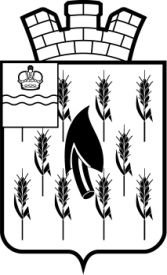 СОБРАНИЕ ПРЕДСТАВИТЕЛЕЙГОРОДСКОГО ПОСЕЛЕНИЯ«ПОСЕЛОК ВОРОТЫНСК»РЕШЕНИЕРассмотрев экспертное заключение правового управления администрации Губернатора Калужской области от 25.01.2023г. № 294-Ч-03/2023, в соответствии с Уставом городского поселения «Поселок Воротынск»Собрание представителей  РЕШИЛО:Внести в решение Собрания представителей ГП «Поселок Воротынск» от 26.12.2023 № 39 «О  передаче  исполнения отдельных  полномочий городского поселения «Посёлок Воротынск» муниципальному району «Бабынинский район» и о принятии исполнения отдельных полномочий муниципального района  «Бабынинский  район» городским   поселением  «Посёлок    Воротынск» в 2023  году» следующие изменения:1.1. Пункт 4 решения изложить в новой редакции: «4. Поручить главе администрации городского поселения «Посёлок Воротынск» заключить Соглашение, указанное  в п. 3 настоящего решения.».2. Настоящее решение вступает в силу с даты подписания и подлежит официальному опубликованию.СОБРАНИЕ ПРЕДСТАВИТЕЛЕЙГОРОДСКОГО ПОСЕЛЕНИЯ«ПОСЕЛОК ВОРОТЫНСК»РЕШЕНИЕВ соответствии со ст. 15 Федерального Закона № 131-ФЗ от 06.10.2003 года «Об общих принципах организации местного самоуправления в Российской Федерации», Уставом городского поселения «Поселок Воротынск»Собрание представителей  РЕШИЛО:1.Передать исполнение отдельных полномочий городского поселения «Посёлок Воротынск» по решению вопросов местного значения в 2023 году муниципальному району «Бабынинский район» за счёт межбюджетных трансфертов, предоставляемых из бюджета городского поселения «Посёлок Воротынск» в бюджет муниципального района «Бабынинский район»: создание условий для организации досуга и обеспечения жителей поселения услугами организаций культуры в части оказания мер социальной поддержки по оплате жилищно-коммунальных услуг специалистам сельских домов культуры поселения, а также специалистам, вышедшим на пенсию;организация библиотечного обслуживания населения, комплектование и обеспечение сохранности библиотечных фондов библиотек поселения в части выплаты заработной платы работникам библиотечной системы и оказания мер социальной поддержки по оплате жилищно-коммунальных услуг специалистам, работающим в библиотечной системе, а также специалистам, вышедшим на пенсию;организация и осуществление мероприятий по территориальной обороне и гражданской обороне, защите населения и территории поселения от чрезвычайных ситуаций природного и техногенного характера;создание, содержание и организация деятельности аварийно-спасательных служб и (или) аварийно-спасательных формирований на территории поселения.Принять исполнение отдельных полномочий муниципального района «Бабынинский район» по решению вопросов местного значения в 2023 году городскому поселению «Посёлок Воротынск» за счёт межбюджетных трансфертов, предоставляемых из бюджета муниципального района «Бабынинский район» в бюджет городского поселения «Посёлок Воротынск»:дорожная деятельность в отношении автомобильных дорог местного значения вне границ населенных пунктов в границах муниципального района и обеспечение безопасности дорожного движения на них, а также осуществление иных полномочий в области использования автомобильных дорог и осуществления дорожной деятельности в соответствии с законодательством Российской Федерации.Одобрить проект Соглашения о передаче и принятии исполнения отдельных полномочий по решению вопросов местного значения в 2023 году между муниципальным районом «Бабынинский район» и городским поселением «Посёлок Воротынск».Поручить главе администрации городского поселения «Посёлок Воротынск» заключить с главой администрации муниципального района «Бабынинский район» Соглашение, указанное  в п. 3 настоящего решения.Настоящее решение вступает в силу со дня его официального опубликования и распространяется на правоотношения, возникшие с 01.01.2023  года.  31 мая 2023 года№ __О внесении изменений в решение Собрания представителей ГП «Поселок Воротынск» от 26.12.2023 № 39 «О  передаче  исполнения отдельных  полномочий городского поселения «Посёлок Воротынск» муниципальному району «Бабынинский район» и о принятии исполнения отдельных полномочий муниципального района  «Бабынинский  район» городским   поселением  «Посёлок    Воротынск» в 2023  году»Глава ГП «Поселок Воротынск»О.И.Литвинова26 декабря 2022 года№ 39О  передаче  исполнения отдельных  полномочий городского поселения «Посёлок Воротынск» муниципальному району «Бабынинский район» и о принятии исполнения отдельных полномочий муниципального района  «Бабынинский  район» городским   поселением  «Посёлок    Воротынск» в 2023  годуГлава городского поселения«Поселок Воротынск»О.И.Литвинова